Конкурс осенних поделок из природного материалаГр. «Паровозики»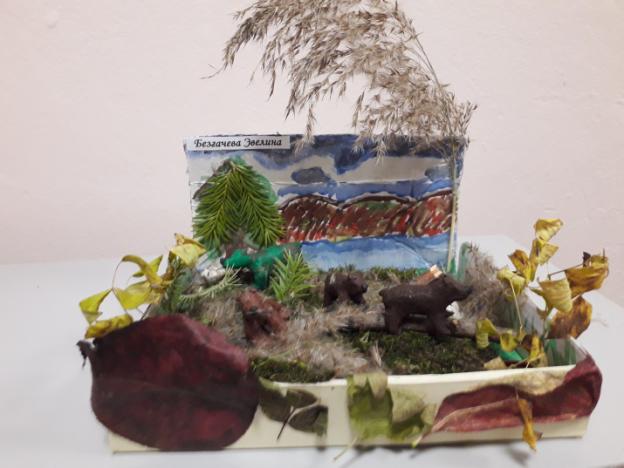 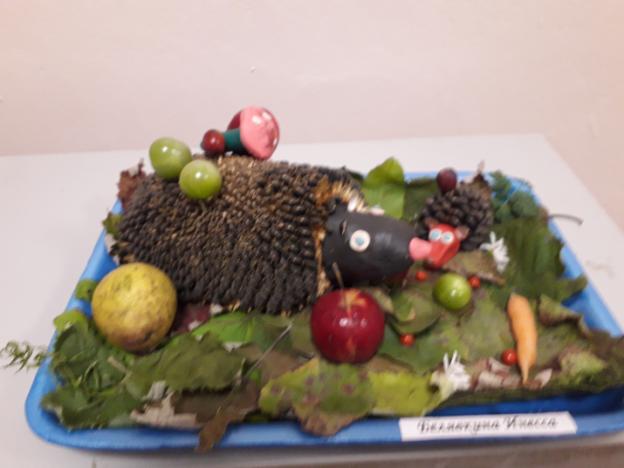 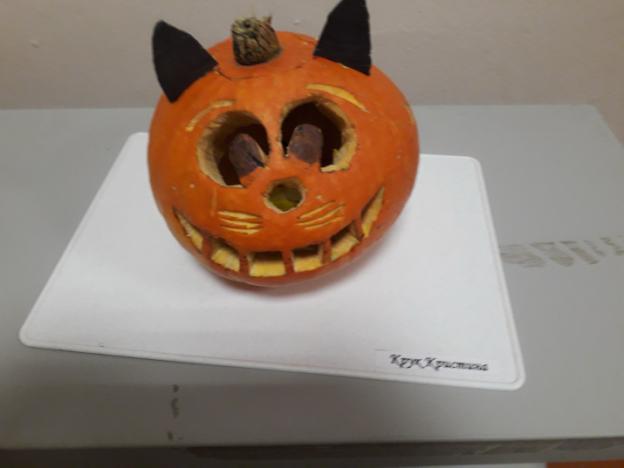 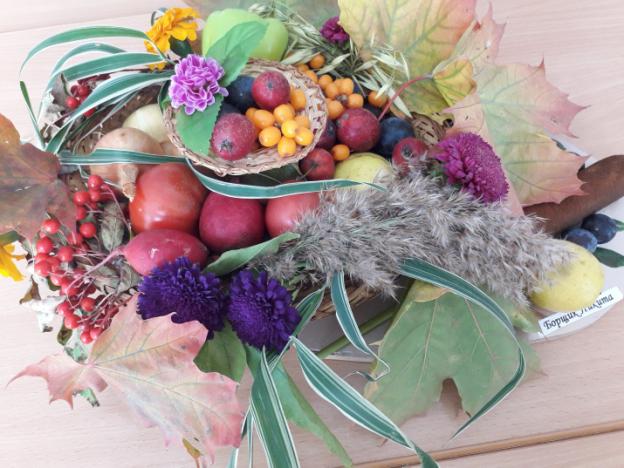 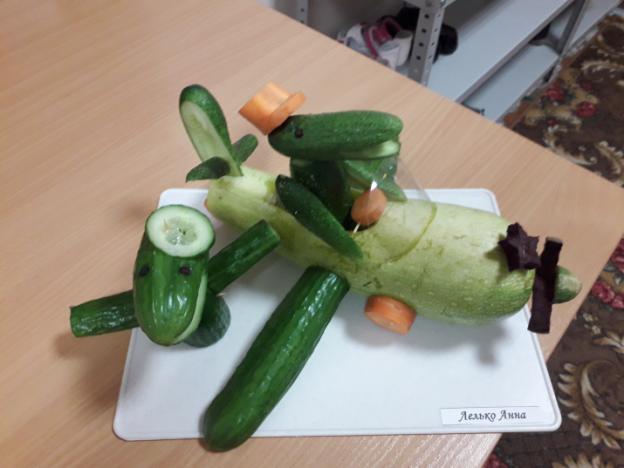 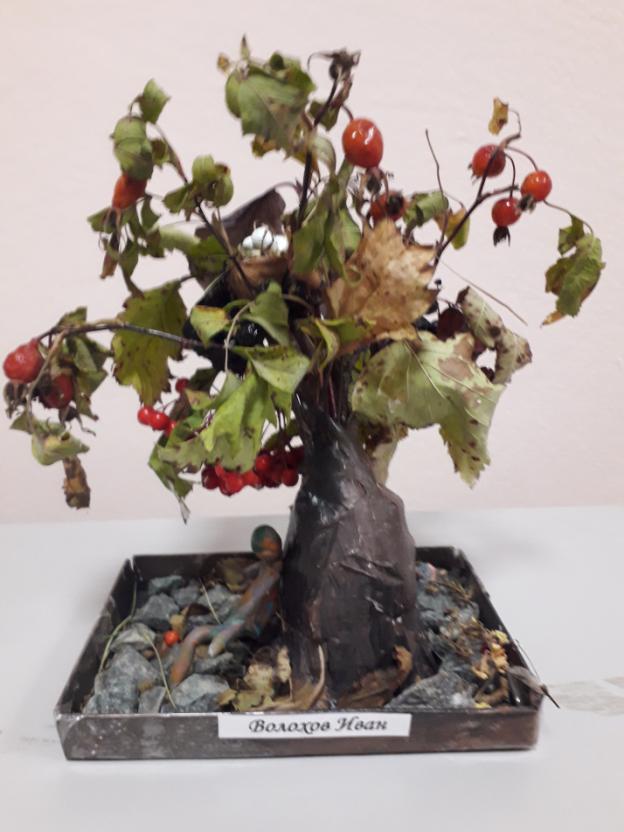 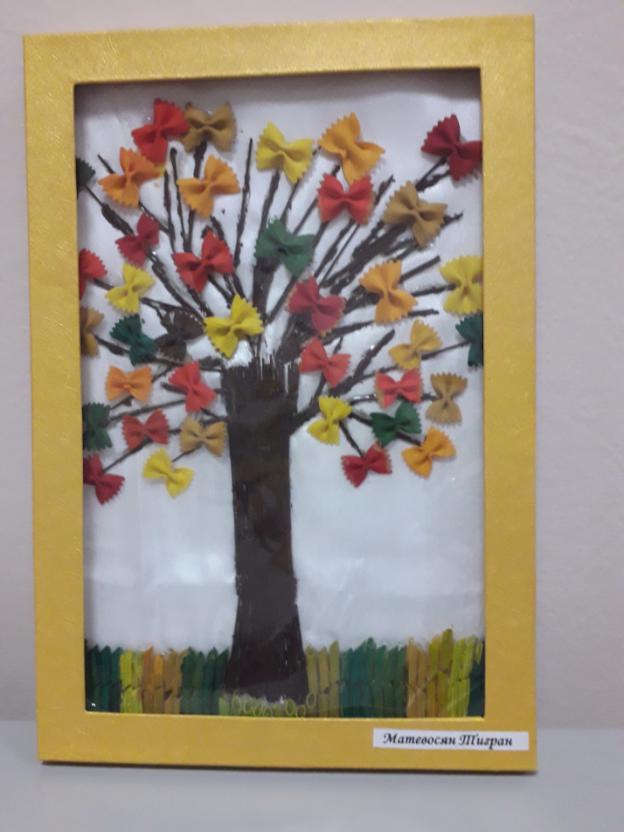 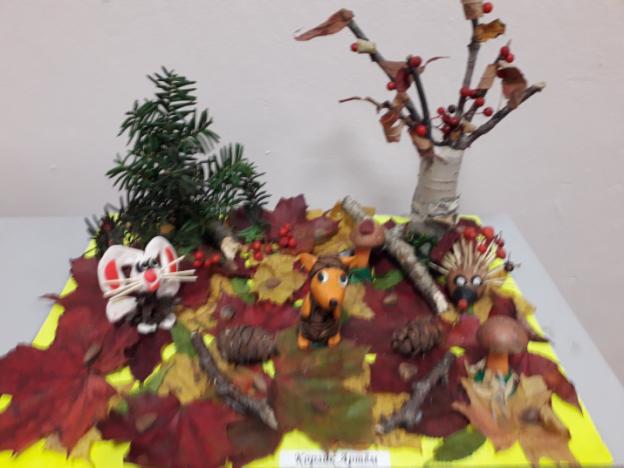 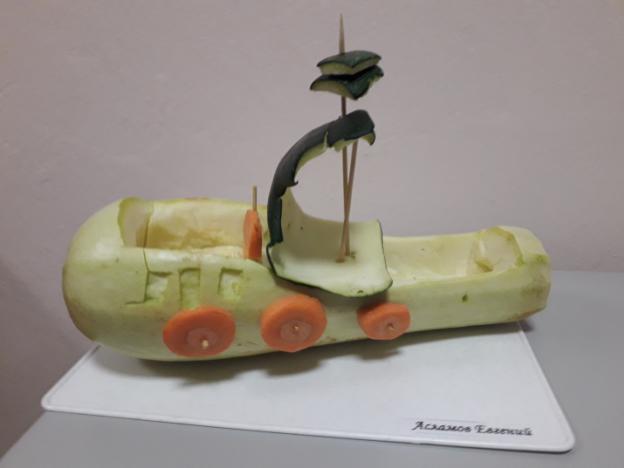 